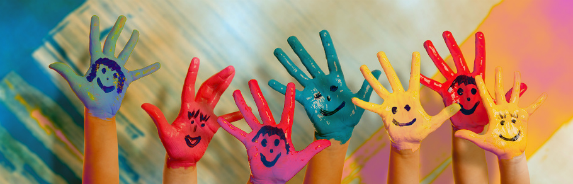 Mini CampPrograma de Lengua y Cultura Norteamericanas 
23 de junio 2017 • 9:30am - 14:00pm / 9:00am – 16:00pmUn auténtico campamento norteamericano donde tus hijos practicarán inglés en un entorno creativo mientras se divierten.¡Apúntate ya! EdadesPreciosInscripcionesDepartamento de inglésengdept@iie.es91 319 81 84 / 82 75